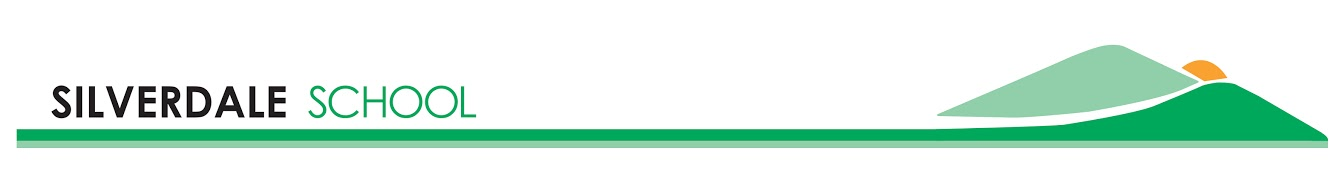 Silverdale Primary SchoolPEAKSCHALLENGESTerm 3 and 42017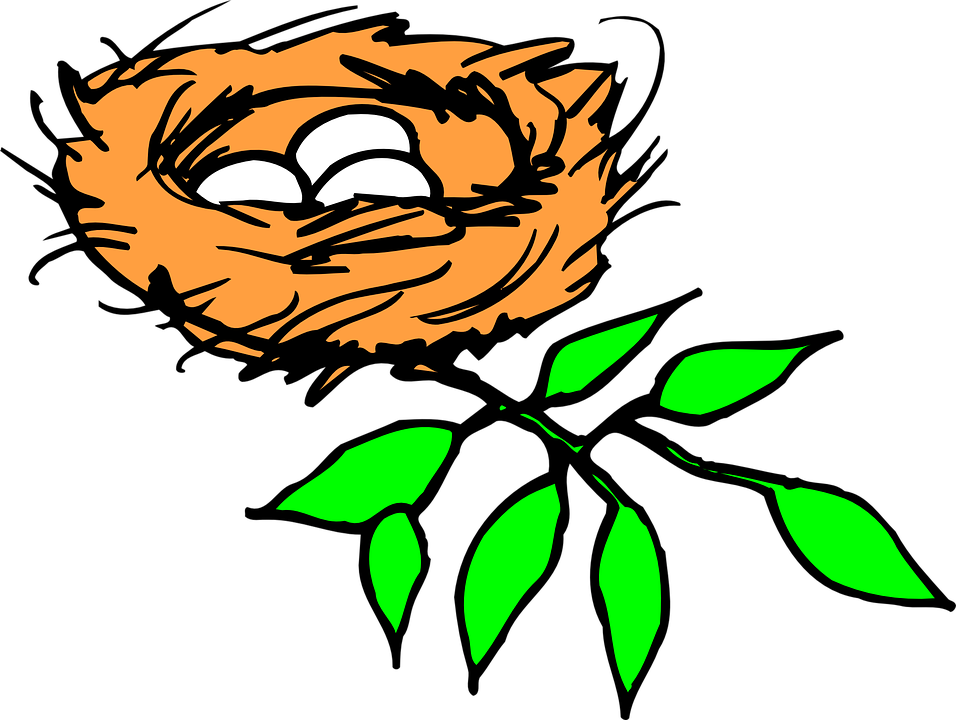 Year 0 /1 PEAKS Challenges 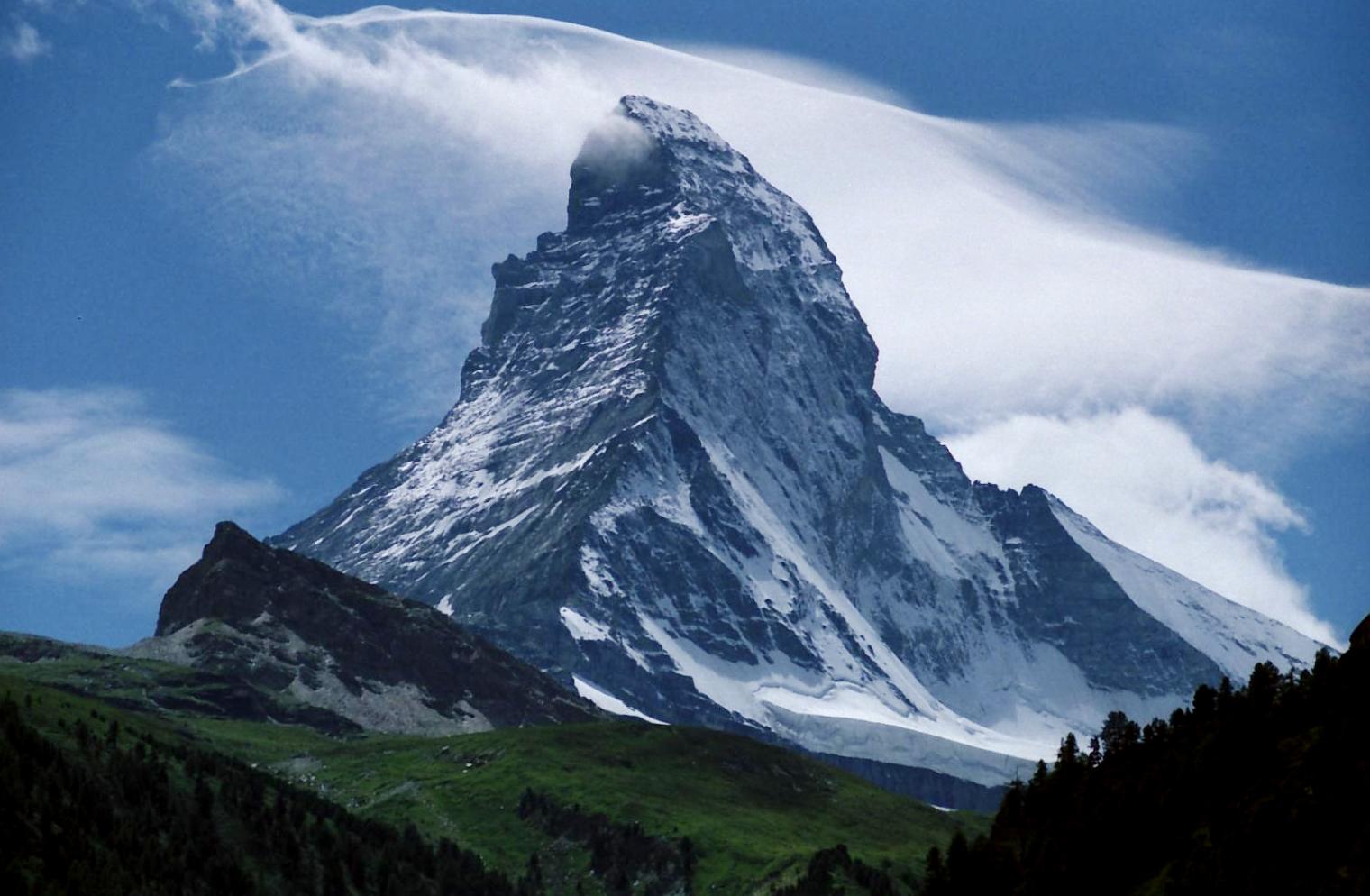 This is a voluntary home – school learning programme, it does not replace reading and spelling homework.You must complete 3 challenges per term with a total of 12 challenges completed for the school year.You may complete more than 3 challenges if you wish.Each of the 3 challenges per term MUST come from a different section.In each section is a “design your own challenge.”  You may write your own challenge with the help of your teacher or parents. Your own challenge must be approved by your teacher.All challenges MUST be recorded in some way.  You may choose to complete the challenge log sheet or keep a record of your own.  Completed challenges must be signed off by your teacher. Quality and not quantity is the main emphasis of this programme.  Take time to complete each chosen challenge to the best of your ability.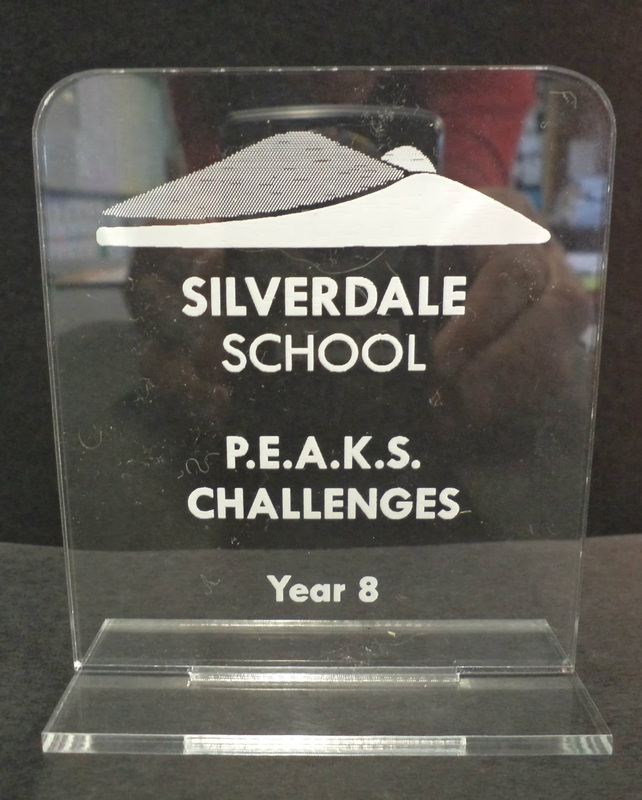 The most important thing to remember is to have…               FUN!!Year 0/1 PEAKS ChallengesPEAKS CHALLENGES LOG                             YEAR 1 2017Name:												Room: 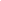          Activity Description:      Participation       Environment        Action         Knowledge           Skills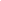 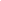 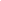 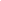 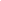 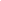            (Please tick the challenge category) Participation:SPTDo 1 chore per day for at least 1 weekTake responsibility for  your pet for at least 1 week (feeding/cleaning etc)Explain to your family how to fill a bucket. Draw 5 different ways you help to fill buckets of people in your family.Communicate with someone in your family to find out something interesting about them - using the mail or email  Participate in a club/ team activity outside of school for a term.  E.g.  Pippins, cubs, sports teams, etcShare a story or poem with someone in your familyDesign your own challengeEnvironment:SPTPick up rubbish within an area of your community e.g. park or beachGrow and care for a plant/ insect, record the different stages of the plant’s growth/ insect’s life cycleRe – use recyclable materials to create a musical instrument/ toy/piece of artworkMap a sustainable journey e.g. catching the bus, scooter, car pool somewhereComplete 4 walks in the outdoors with your familyRecord the weather over a period of at least a week and draw conclusions from it eg. the coldest day was 3 degreesMaintain a compost bin at homeDesign your own challengeAction:SPTKeep my room tidy for at least a weekPack and unpack my own bag everyday for the week we have school swimming with all the things I need. Play a game using a small ball with my friends and or family. E.g. target throw, T. Ball, hit/ runBe active everyday for a minimum of 30 minutes a dayDonate unwanted goods or toys to charityFollow a recipe to prepare a treat or a mealKeep a diary or journal over a termDesign your own challengeKnowledge:SPTWrite  5  facts about a sea creatureCollect and sort items (from nature) into groups and display my findings Design a poster detailing how we care for our bodies e.g. brushing teeth etcVisit the local library to choose at least 3 books to enjoy with my familyRetell a familiar story, adding sound effects and actions relevant to the storyRecord my surname, address, phone number and birthdayCount to 20 or 50 (for a real challenge)  both forwards and backwardsComplete and record a science experimentDesign your own challengeSkills:SPTMake up a dance to music and perform it to my family/classDesign a family crestCreate and practice an emergency action plan to keep your family safe in the event of a natural disasterMake up a dance to music and perform it to my family/classMake a timetable of a week in your lifeDraw and name birds from your garden or local environmentPlay a number board/card game and show fair playPut my shoes on independently and do them upDesign your own challengeDateLog entry.Give a brief description of your ideas, planning and progress. Discussed & signed by parent or teacher.(Record any comments here) 